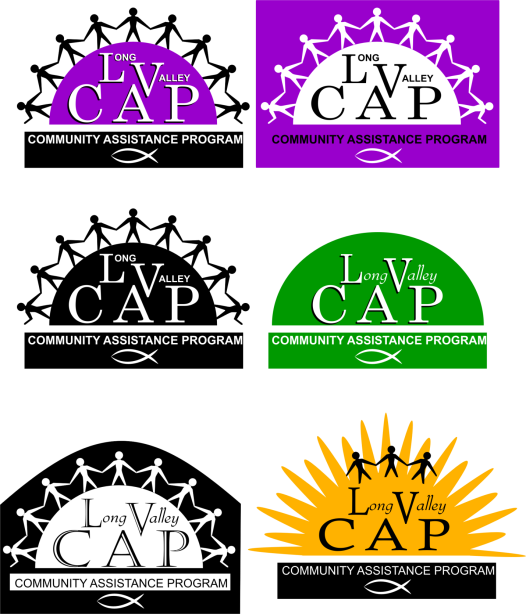 Due to the ongoing concerns about the spread of COVID-19 the Long Valley Community Assistance Program (LVCAP) has implemented the following policies for continued use of the food pantry:Food pantry clients will now be required to wait in their cars. Please follow the signs in the parking lot.No more than 1 food pantry client will be allowed into the LVPC building at a time. No children are allowed at the pantry.Food pantry clients will be asked to wait behind a table, while volunteers shop for their requested items. Carts will be available to help you get your groceries to your car. LVCAP volunteers will wipe down the carts with disinfectant after each use.Thank you for your cooperation and understanding. We look forward to continuing to serve our community. Susan Spina/LVCAP Coordinator